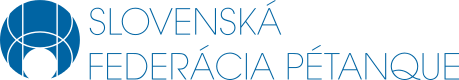 Centrum talentovanej mládežeS M E R N I C A pre činnosťPreambulaCentrum talentovanej mládeže (ďalej len „CTM“) je útvar pre dlhodobú prípravu talentovaných športovcov a športovkýň (ďalej len „športovec“ alebo „športovci“) , s predpokladmi výkonnostného rastu na vrcholovú úroveň, vo vekovej kategórii do 23 rokov, ktorá sa delí na nasledovné podkategórie:benjamin (9 a menej rokov),minim (10, 11, 12 rokov),kadet (13, 14, 15 rokov),junior (16, 17 rokov),espoir (18 až 23 rokov, tzn. v danom kalendárnom roku neprekročia vek 22 rokov).1. Úloha CTMÚlohou CTM je realizácia tréningového procesu vybraných športovcov, zvyšovanie ich športovej výkonnosti na vrcholovú úroveň v optimálnom veku a ich príprava pre činnosť v reprezentácii. CTM podporuje športovú prípravu v súlade so zásadami teórie športového tréningu, a to najmä zabezpečením nasledovného:sústredení a tréningových kempov,pravidelných tréningov pod vedením domácich trénerov,účasti na domácich a medzinárodných športových podujatiach,lekárskych prehliadok,regenerácie a rehabilitácie.2.  Zriaďovateľ CTMCTM je zriadené Slovenskou federáciou pétanque (ďalej len „SFP“) v súlade so zákonom o športe a v súlade s programom výber a príprava športových talentov.3. Organizačná štruktúra CTMpre zjednodušenie používania definuje táto Smernica osoby a im prislúchajúce práva, povinnosti a kompetencie v mužskom rode, ktorý zahŕňa aj ženský ekvivalentPredseda CTM – najvyšší predstaviteľ CTM s kompetenciami definovanými v tejto Smernici, volený Valným zhromaždením SFP na volebné obdobie stanovené v Stanovách SFP.Podpredsedovia CTM - najbližší spolupracovníci predsedu CTM, s ktorým spoločne tvoria Výkonný výbor CTM. Podpredsedov CTM vyberá predseda CTM a schvaľuje ich prezídium SFP. Ich funkčné obdobie je rovnaké ako funkčné obdobie predsedu CTM. Výkonný výbor CTM – organizačná štruktúra CTM v zložení predseda a dvaja podpredsedovia CTM s kompetenciami podľa tejto smernice (ďalej len VV CTM“).Člen CTM – športovec vo vekovej kategórii do 23 rokov, ktorého členstvo v CTM schválil VV CTM.Športoví odborníci Reprezentačný tréner - fyzická osoba, ktorá bola na tento post vybratá VV CTM a schválená prezídiom SFP na základe svojej kandidatúry na tento post vo forme prihlášky za reprezentačného trénera (ktorejkoľvek z kategórií), predloženej VV CTM. Funkčné obdobie reprezentačného trénera začína zvolením na post a končí 31. 12. daného kalendárneho roka.Spolupracovník CTM – akákoľvek fyzická/právnická osoba, ktorá prejaví záujem stať sa spolupracovníkom CTM a záväzne prijme tento post a kompetencie a povinnosti prislúchajúce takémuto spolupracovníkovi podľa tejto Smernice alebo iných relevantných dokumentov CTM. Spolupracovník je osoba, ktorá zabezpečuje pre CTM a jej členov určitú požadovanú alebo nevyhnutnú činnosť (predseda regionálneho centra CTM, psychológ, fyzioterapeut, masér, asistent reprezentačného trénera, osobný tréner člena CTM a pod.); spolupracovník nemusí byť súčasťou žiadneho orgánu ani štruktúry SFP.4. Harmonogram činnosti Harmonogram činnosti je samostatný dokument, ktorý vytvára VV CTM vždy najneskôr k 31. 12. na nasledujúci kalendárny rok. Jeho obsahom sú termíny hlavných aktivít, podľa ktorých sa riadi činnosť CTM.5. Členstvo v CTMDo CTM sú zaradení športovci s predpokladmi športového rastu na úroveň reprezentanta.Členstvo v CTM sa schvaľuje vždy na jeden kalendárny rok.Kritériá pre zaradenie do CTM vyhlasuje VV CTM pre každý kalendárny rok samostatne, vždy najneskôr ku dňu oficiálneho začiatku sezóny bezprostredne predchádzajúcej termínu podávania Žiadostí o členstvo.Do CTM sa zaraďujú talentovaní športovci, ktorí v danej sezóne neprekročia vek 22 rokov.Športovec je zaradený na základe:podania si Žiadosti o členstvo podľa Harmonogramu činnosti,splnení kritérií, ktoré vyhlásilo CTM podľa Harmonogramu činnosti,V prípade, že športovec nebol schopný splniť kritériá pre zaradenie do CTM a/alebo výkonnostné kritériá, musí predložiť VV CTM zdôvodnenie nesplnenia týchto kritérií. VV CTM má právo udeliť výnimku pre členstvo - napr. prijať takéhoto športovca podmienečne s následným preskúšaním. Člen CTM môže byť vyradený z CTM kedykoľvek v priebehu roka v nasledovných prípadoch:neplnenie si povinností člena CTM,ak sa dopustil prehreškov voči morálke a etike, bol opätovne v priebehu roka potrestaný Disciplinárnou komisiou alebo porušil Kódex hráča SFP,na žiadosť samotného športovca, podanú zo závažných osobných dôvodov,  po posúdení a odsúhlasení dôvodov tejto žiadosti VV CTM,návrh člena VV CTM alebo reprezentačného trénera.Vyradenie člena CTM posudzuje a schvaľuje VV CTM.6. Predseda CTMPredseda CTM:vyberá a navrhuje prezídiu SFP podpredsedov CTM a podáva prezídiu SFP aj návrh na ich odvolanie, vyhlasuje a rozposiela členom SFP Kritériá pre zaradenie do CTM,vyhlasuje a rozposiela členom SFP výzvu na podávanie Žiadostí o členstvo v CTM podľa Harmonogramu činnosti,vyhlasuje výberové konanie na reprezentačných trénerov ako aj iných spolupracovníkov CTM podľa Harmonogramu činnosti, navrhuje prezídiu SFP na schválenie kandidátov na posty reprezentačných trénerov, na základe výberu VV CTM,zodpovedá za plnenie úloh vyplývajúcich z uznesení valného zhromaždenia SFP potrebných na zabezpečenie činnosti CTM,podáva Správu o činnosti CTM za jednotlivé kalendárne roky/sezóny,koordinuje vzťahy v rámci organizačnej štruktúry CTM s cieľom zabezpečiť ich efektívne fungovanie,pri rokovaní prezídia SFP má predseda CTM právo rozhodovať samostatne v mene CTM, bez predošlého rozhodnutia VV CTM, za predpokladu, že rozhodnutie nie je v rozpore so záujmami CTM a rozhodnutiami VV CTM.7. Výkonný výbor CTMVýkonný výbor CTM pozostáva z predsedu CTM a dvoch podpredsedov, ktorých voľba a odvolanie sa riadia bodom 5 a).Najdôležitejšími úlohami VV CTM sú:do 31. 12. každého kalendárneho roka vyhlásiť Harmonogram činnosti na nasledujúci kalendárny rok,rozhodnúť o Žiadostiach o členstvo v CTM pre každý kalendárny rok,posudzovať prihlášky a vyberať reprezentačných trénerov a iných spolupracovníkov CTM, navrhovať dlhodobé a krátkodobé vízie a celkovú koncepciu práce s talentovanou mládežou, kontrolovať plnenie dlhodobých a krátkodobých vízií a celkovej koncepcie práce všetkých organizačných štruktúr CTM a v prípade potreby navrhovať nápravné opatrenia,stanoviť výkonnostné ciele pre členov CTM a taktiež limity a kritériá pre zaradenie do CTM, vždy najneskôr ku dňu oficiálneho začiatku sezóny bezprostredne predchádzajúcej termínu podania Žiadostí o členstvo,hodnotiť a oceňovať prácu jednotlivých športových odborníkov CTM,propagovať činnosť CTM,navrhovať rozpočet na zabezpečenia činnosti CTM na kalendárny rok v súlade s rozpočtom SFP,spracovať prehľad výkonnosti v jednotlivých vekových kategóriách CTM,plniť úlohy vyplývajúce z uznesení valného zhromaždenia SFP potrebné na zabezpečenie práce s talentovanou mládežou.8. Člen CTM8.1. Práva člena CTMMá právo využívať materiálno-technické vybavenie CTM.Má právo zúčastňovať sa sústredení a iných akcií CTM. Má právo získať príspevky na náklady spojené s účasťou na súťažiach a akciách CTM v súlade s rozpočtom a plánom činnosti CTM.Má právo na umiestnenie loga vlastného sponzora na výstroji a oblečení, ak toto nie je v rozpore so zmluvami a záväzkami SFP.V prípade porušenia svojich práv má právo obrátiť sa prostredníctvom štatutárneho zástupcu klubu, ktorého je členom, na príslušné orgány SFP a požadovať riešenie.8.2. Povinnosti člena CTM:Je povinný zúčastniť sa tých aktivít CTM, ktoré boli na začiatku danej sezóny stanovené ako povinné pre členov CTM. Neúčasť na takýchto sústredeniach bez objasnenia adekvátnych príčin bude braná ako jeho nezáujem o činnosť CTM a môže byť dôvodom na vylúčenie z CTM. Výnimky pre neúčasť na povinných aktivitách povoľuje VV CTM.Na akciách CTM je povinný dodržiavať pokyny vedúceho akcie a spolupracovať s ním ako aj s ostatnými členmi realizačného tímu.Je povinný absolvovať zdravotné prehliadky a funkčnú diagnostiku minimálne raz do roka, dbať o svoj zdravotný stav a informovať VV CTM o zmenách, ktoré by mohli ovplyvniť jeho členstvo a pôsobenie v CTM.Je povinný starať sa o pridelené materiálno-technické vybavenie. V prípade ukončenia členstva v CTM, alebo ak vybavenie už nepoužíva, vrátiť ho v bezchybnom stave alebo v stave, v akom mu bolo odovzdané, s prihliadnutím na bežné opotrebenie, a to v termíne stanovenom VV CTM. V prípade straty alebo poškodenia prideleného vybavenia je povinný stratu nahradiť.V prípade zaradenia do reprezentačného výberu je povinný podpísať Štatút reprezentanta a riadiť sa ním.9. Športoví odborníci9. 1. Reprezentačný trénerNa posty reprezentačných trénerov si podávajú prihlášky do výberového konania fyzické osoby vždy na každý kalendárny rok zvlášť, vždy pre konkrétnu vekovú kategóriu (prípadne viaceré kategórie) podľa Harmonogramu činnosti a kritérií stanovených VV CTM.Reprezentačný tréner je zodpovedný za nasledovné: plnenie plánu práce, ktorý vznikol v spolupráci a so súhlasom VV CTM,nomináciu športovcov na jednotlivé reprezentačné podujatia, pričom platí, že nominovať môže výlučne členov CTM, zostavenie prípadného realizačného tímu pre potreby účasti na zahraničných a domácich podujatiach, adekvátne využitie stanoveného rozpočtu, vyúčtovanie podujatia alebo účasti na podujatí,predkladanie reportov o činnosti VV CTM na výzvu VV CTM,v prípade účasti na ME a/alebo MS predloženie Správy reprezentačného trénera predsedovi CTM,dodržiavanie metodiky CTM, meranie, diagnostiku, nastavenie cieľov, vyhodnocovanie, vedenie tréningového denníka, plán, procesy...V prípade, že sa pre niektorú z kategórii neprihlási žiadny kandidát, alebo nie je možné reprezentačného trénera z kandidátov objektívne vybrať, vyvinie VV CTM svoje najlepšie úsilie, aby dodatočne pozíciu trénera obsadila.9.2. Spolupracovník CTMZabezpečuje pre CTM a jej členov určitú požadovanú alebo nevyhnutnú činnosť a je povinný dodržiavať nariadenia VV CTM.10. Športová činnosť CTMŠportovú činnosť CTM zabezpečujú príslušné štruktúry CTM podľa kompetencií definovaných v tejto Smernici.11. OdmeňovanieOdmeňovanie trénerov športovcov zaradených do CTM schvaľuje prezídium SFP v súlade s rozpočtom SFP.Schválilo prezídium SFP, dňa 30. 4. 2021, s účinnosťou od 1. 5. 2021